Wednesday 22.4.20 Please remember! Work can be completed in your green jotter or on a device/laptop Your teacher will only be available between 8.45 – 3.15, if you post after that time we will get back to you in the morning. Break and lunch times still apply Do not put too much pressure on yourself to finish things quickly, these can be done throughout the day. Remember you have access to apps and links such as Sumdog, Go Noodle, Study Ladder and Activelearn. You can play these any time! If you finish all the tasks that we have set you can read, or decide what else to do with the rest of your day Try to post work in ‘assignments’ or ‘class notebook’ if you can’t do this, don’t panic. You can always upload a photo to the live chat... but you don’t have to! Numeracy Squares 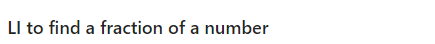 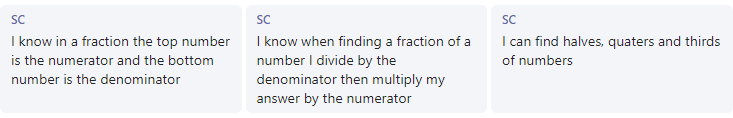 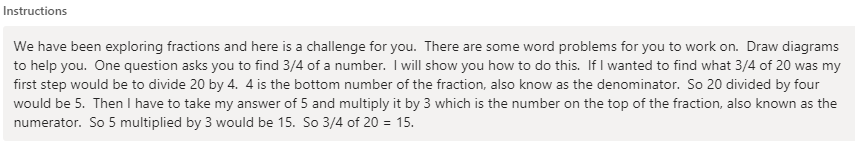 Triangles 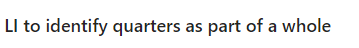 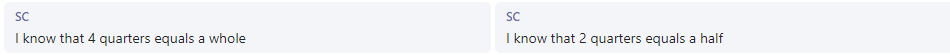 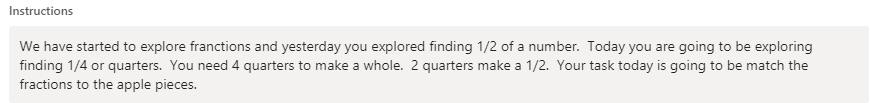 Circles 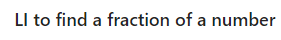 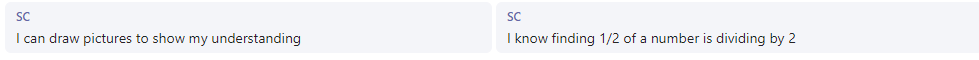 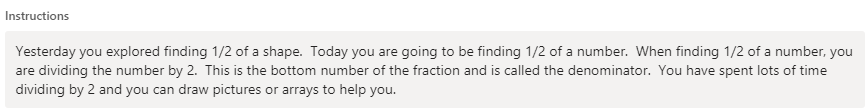 Rectangles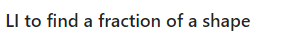 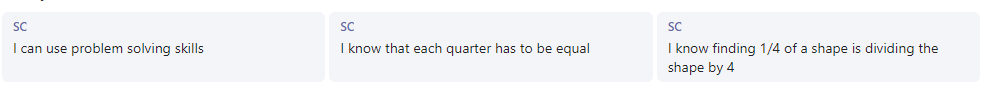 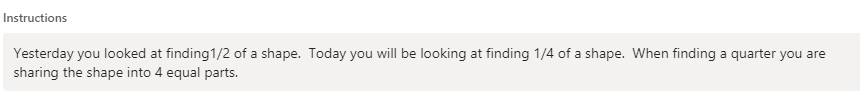 Literacy/Topic LI to take notes as I read about a topic  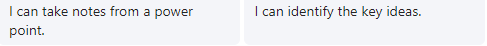 SC Instructions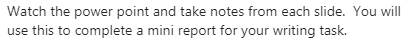 LI to use notes to write a new text SC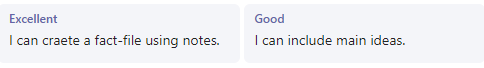 Using your notes you made about William Wallace from the PowerPoint, write a fact file about him.  There is a template for your literacy group to help you structure your fact file. 